Growing More in FaithA Campaign for St. Thomas More Catholic ChurchPledged to Date: $1,225,800 from 43 families.We are off to a great start!If you would like to receive your campaign packet and pledge card before year end, please contact the Parish Office.Our parish is planning to expand our church in order to accommodate our growing number of parishioners. The PlanOur new worship space will feature: seating for 1,200 people, Eucharistic Reservation Chapel that seats at least 40 people, covered entrances and enhanced accessibility, expanded parking lots, bell tower, bride/family room, expanded offices, relocated patio, added classrooms in the lower level.Construction Goal: Raise $4,500,000  This will allow us to raise enough cash to start construction and pay off our remaining debt of $300,000.Memorial Opportunities:  Naming opportunities are a great way for family members and friends to pool their gifts and honor someone who is important to them. A limited number of naming opportunities are still available on a first come basis.  Each room will recognize the donor or honoree with a modest plaque next to the door of the room.Please contact Katie in the Parish Office if you have any questions.ITEMVALUETower                                  $500,000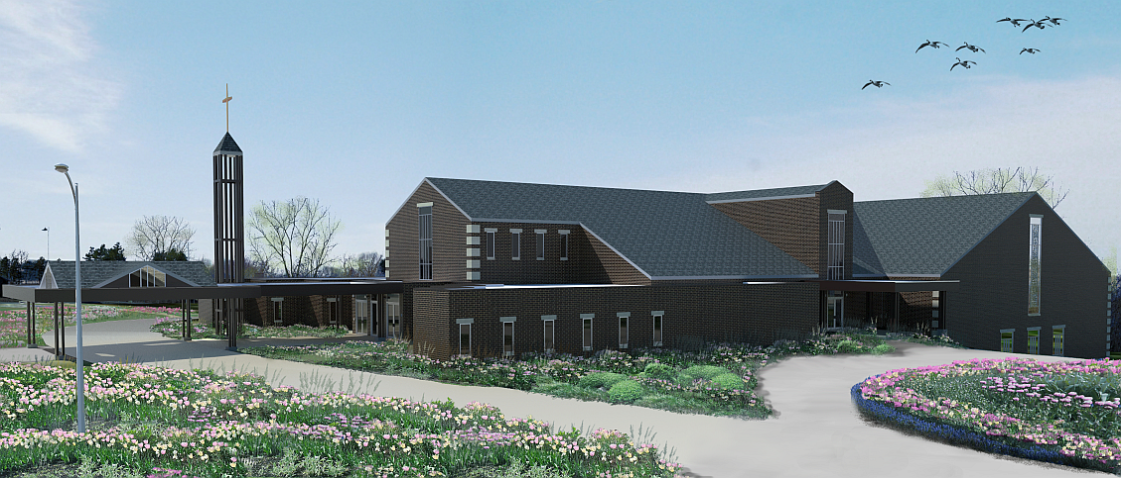 Gathering Space$250,000 Pastor's Office$100,000 Finance Office$75,000 Reception Area$100,000 Rel. Ed. Office$50,000 Music/Lit. Office$50,000 Conference Room$50,000Brides Room$50,000 Front Entrance$50,000 Classrooms (12)$50,000 Lower Level Hall$150,000